ORDENANZA XVIII - Nº 126(Antes Ordenanza 2916/11)ANEXO IPLANOS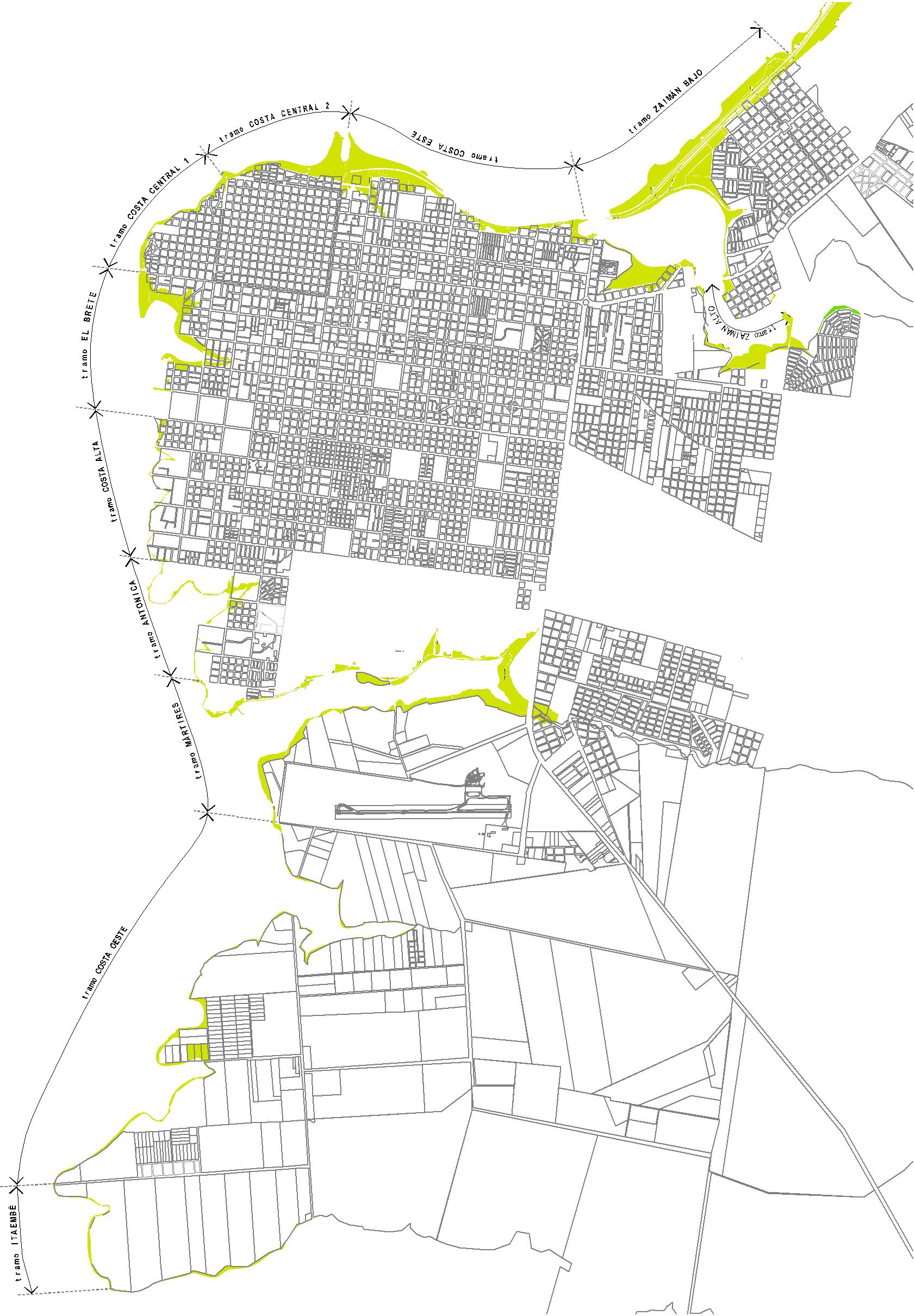 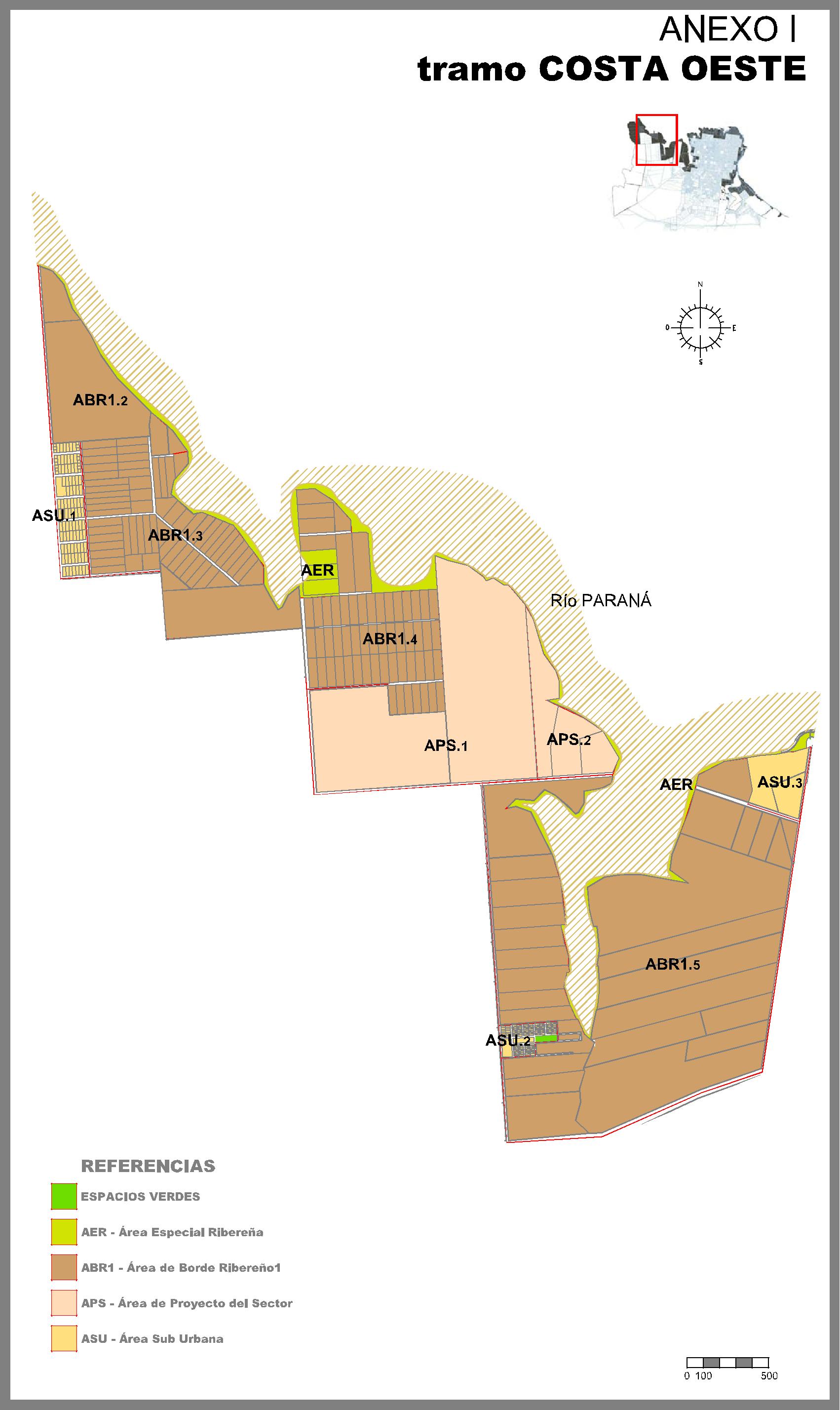 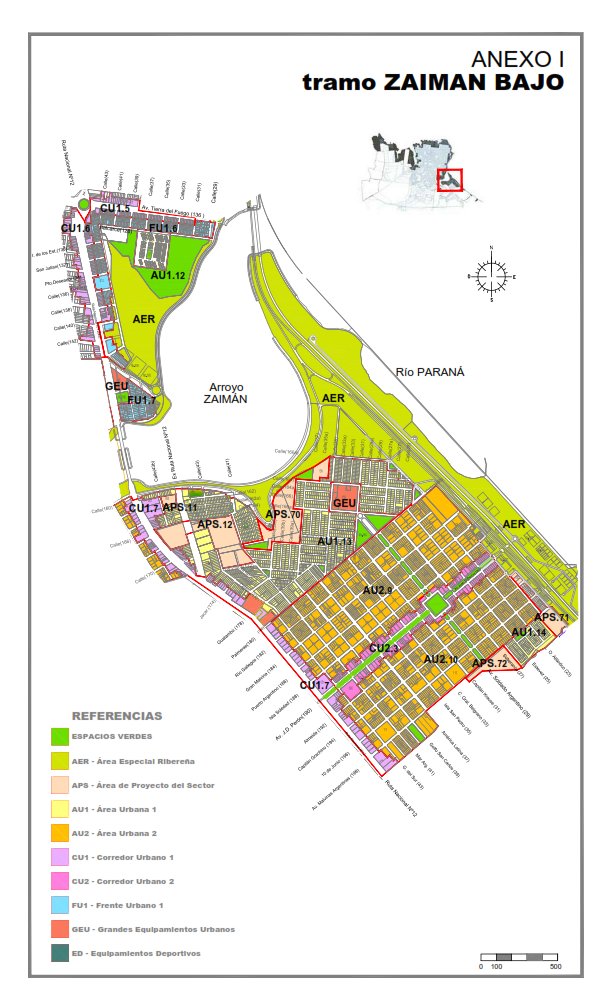 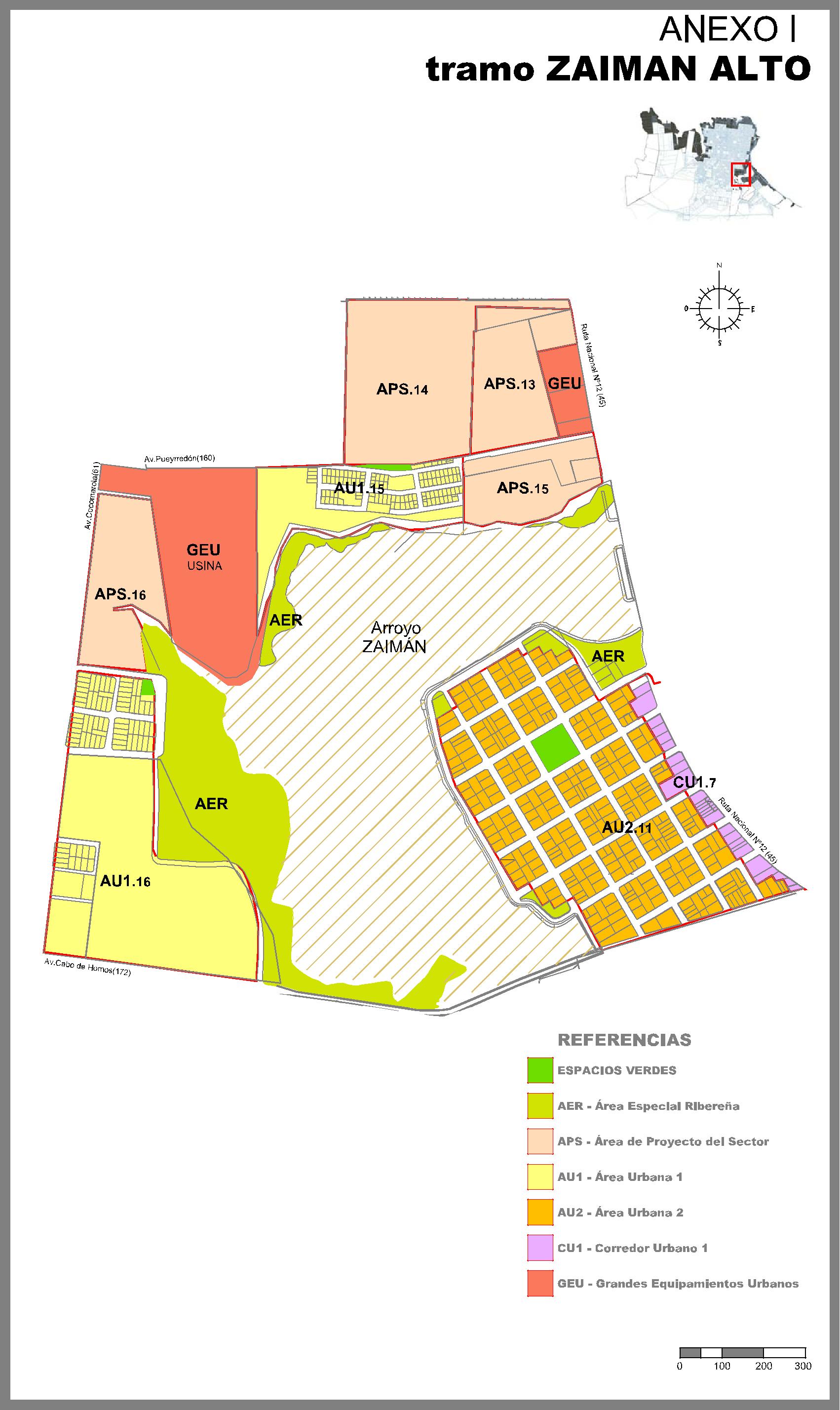 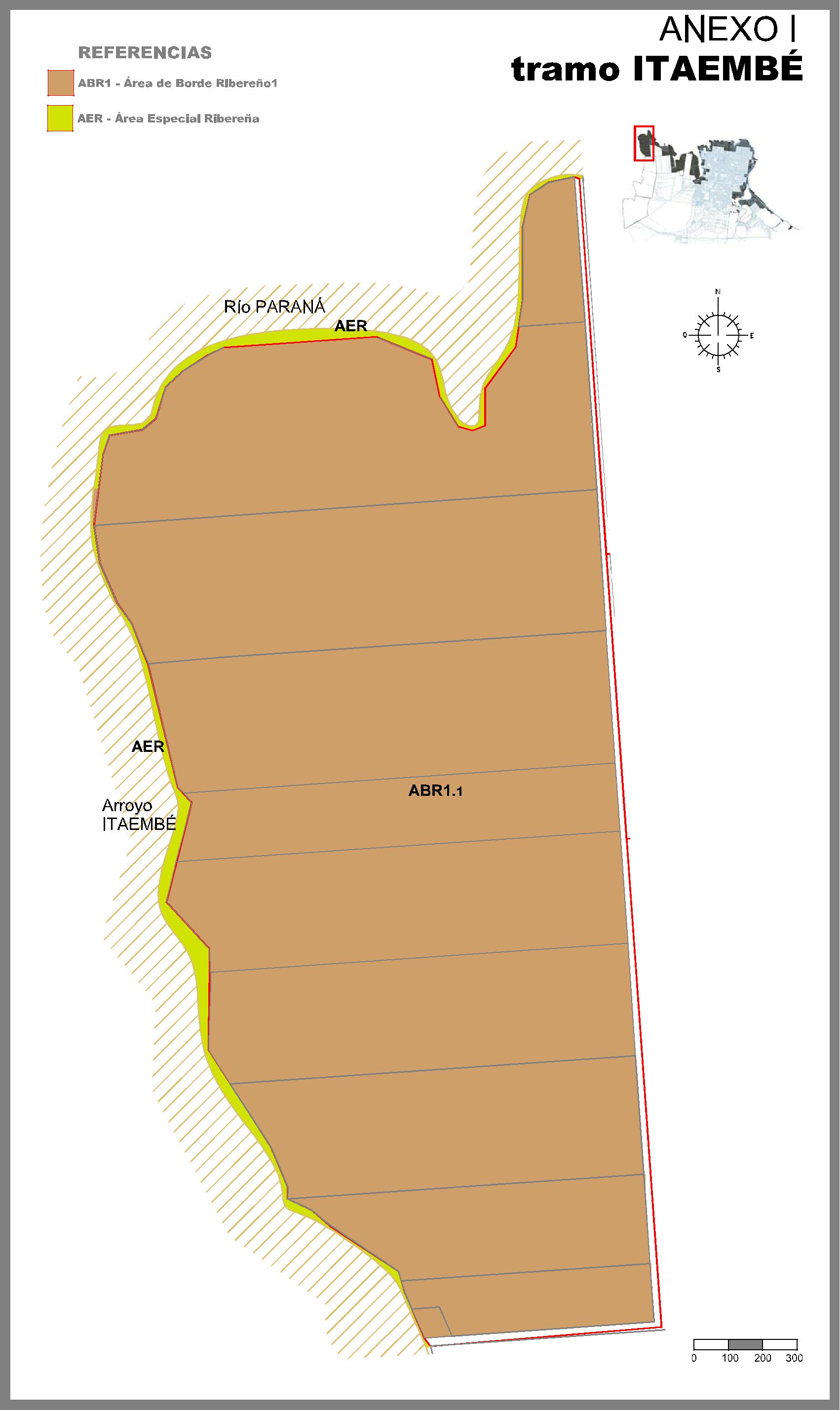 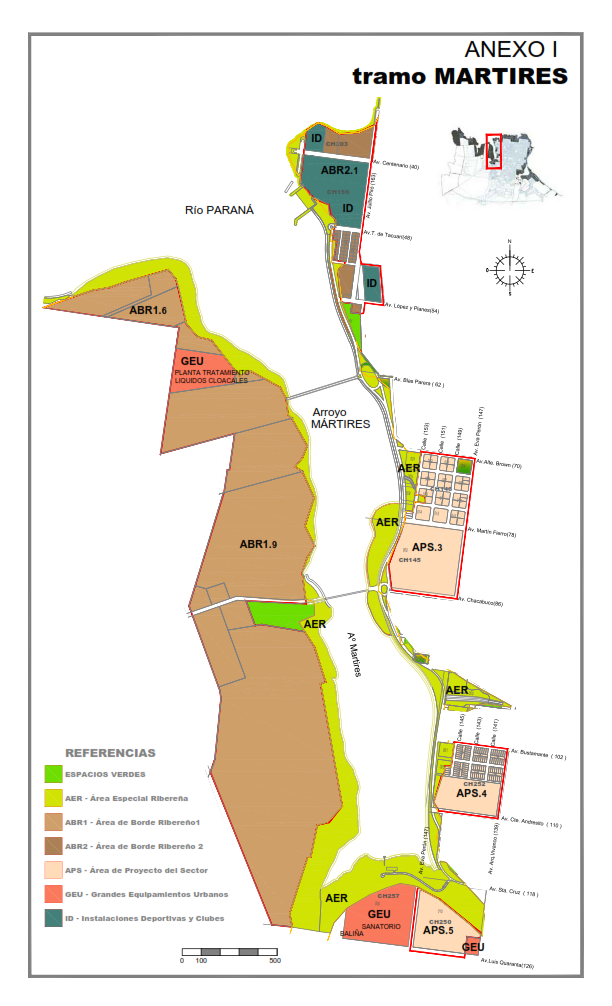 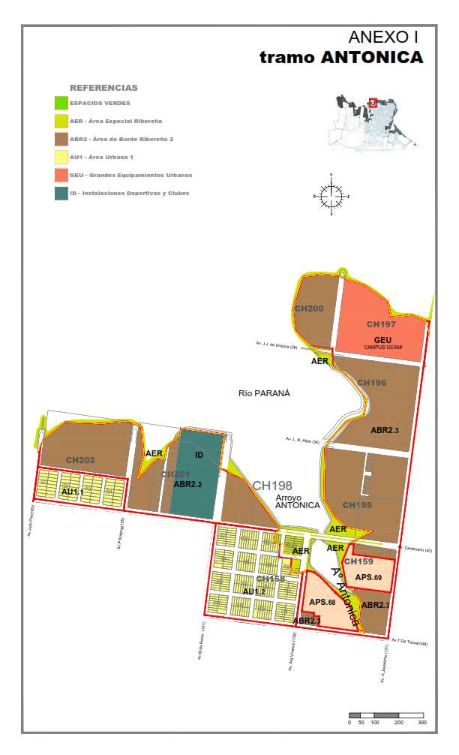 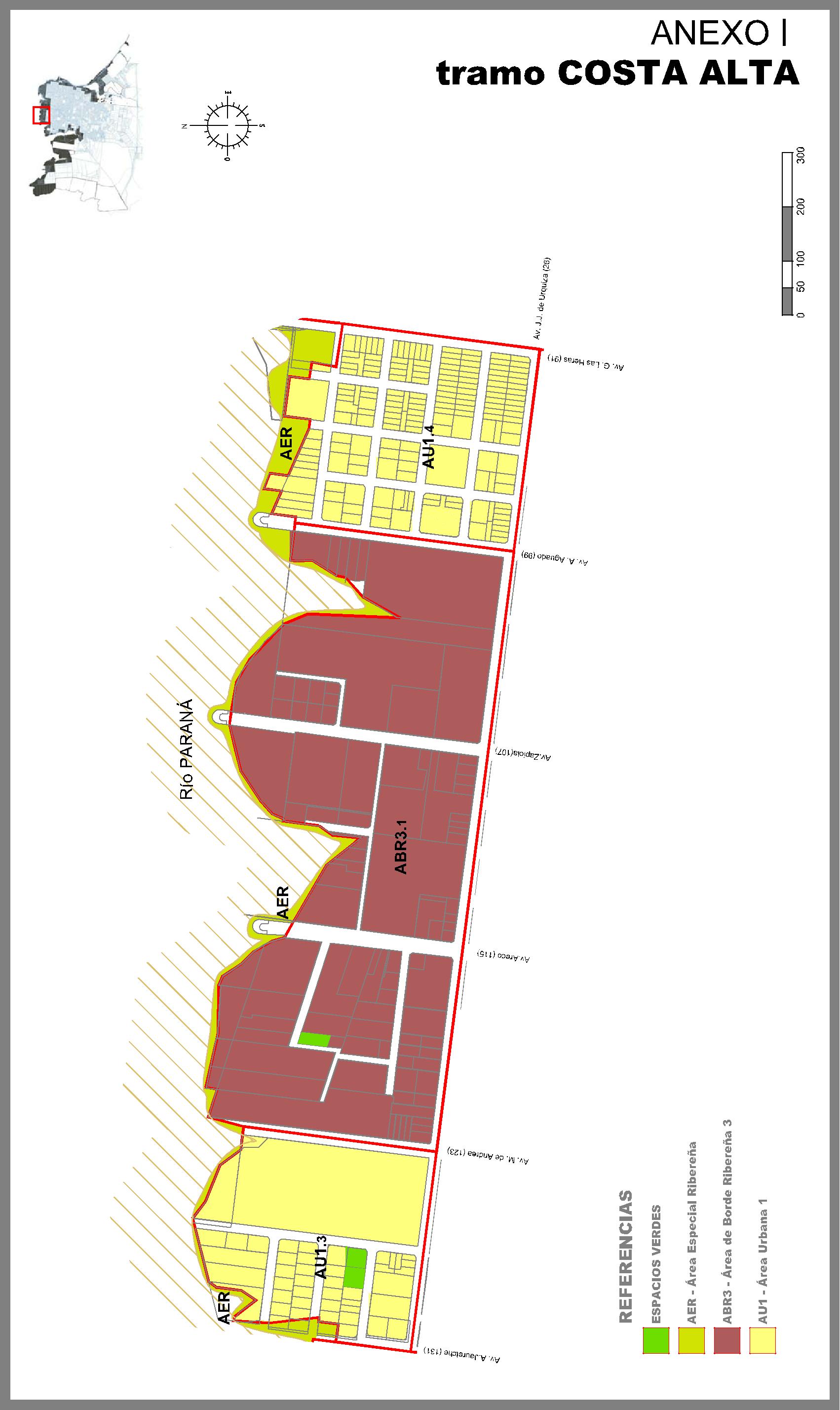 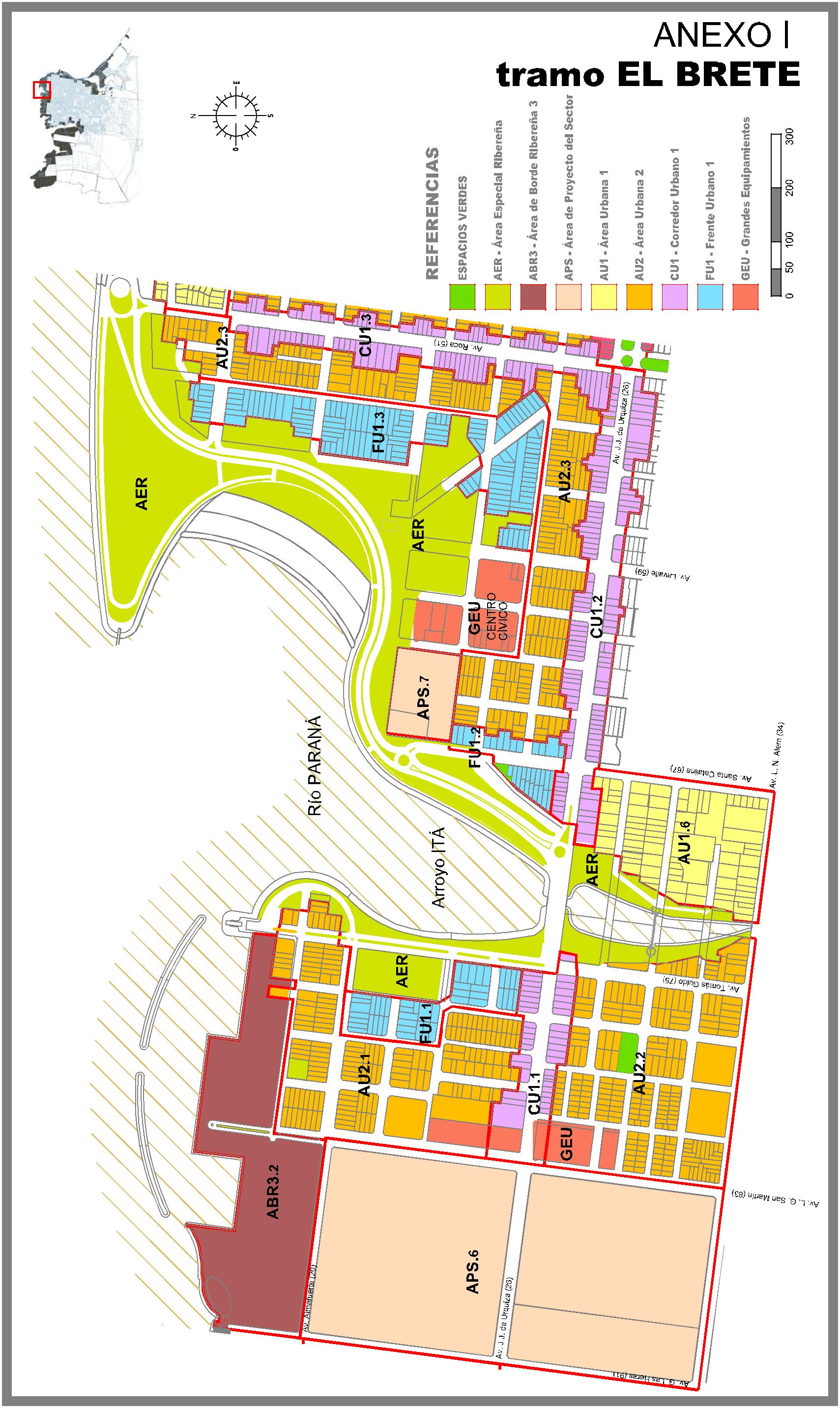 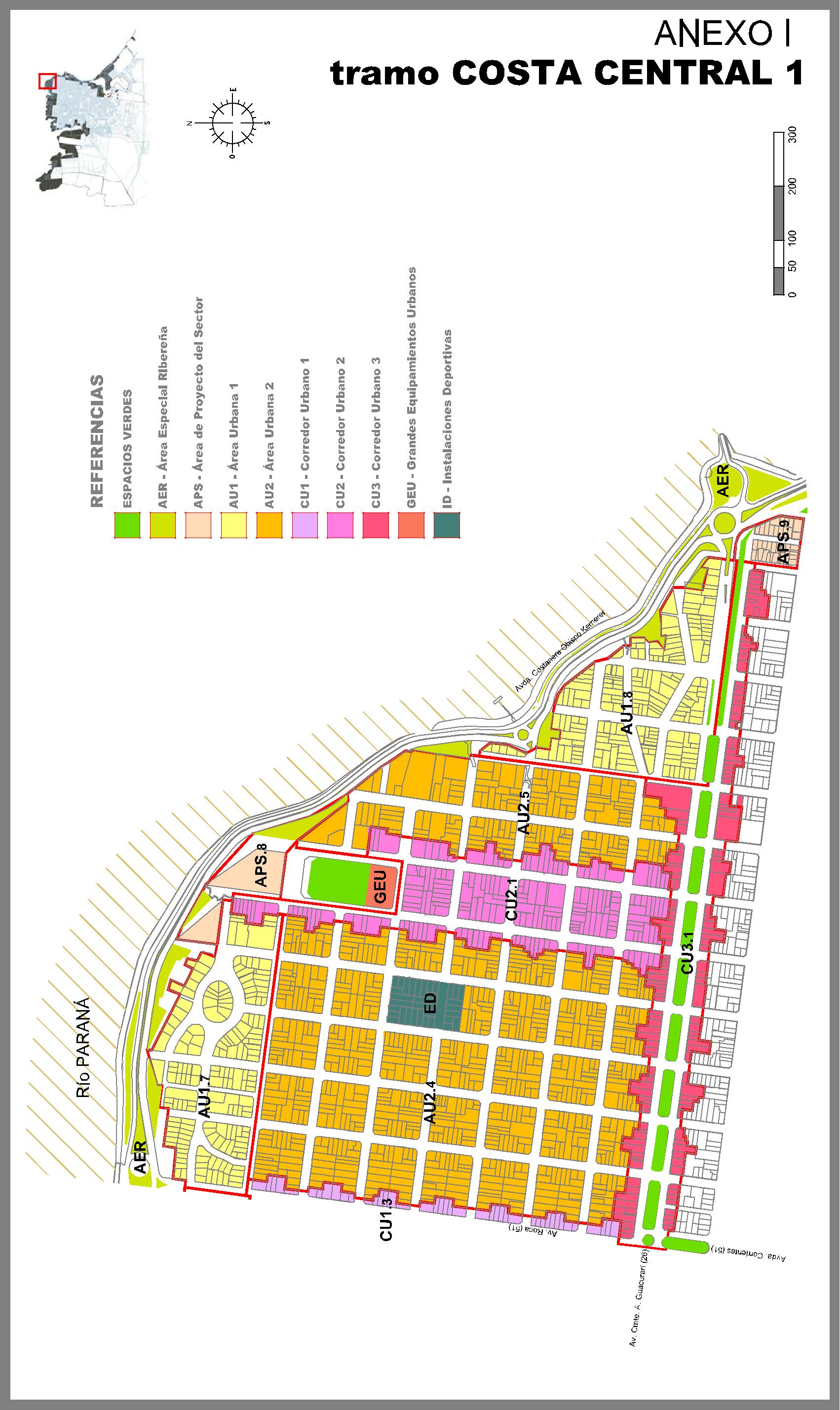 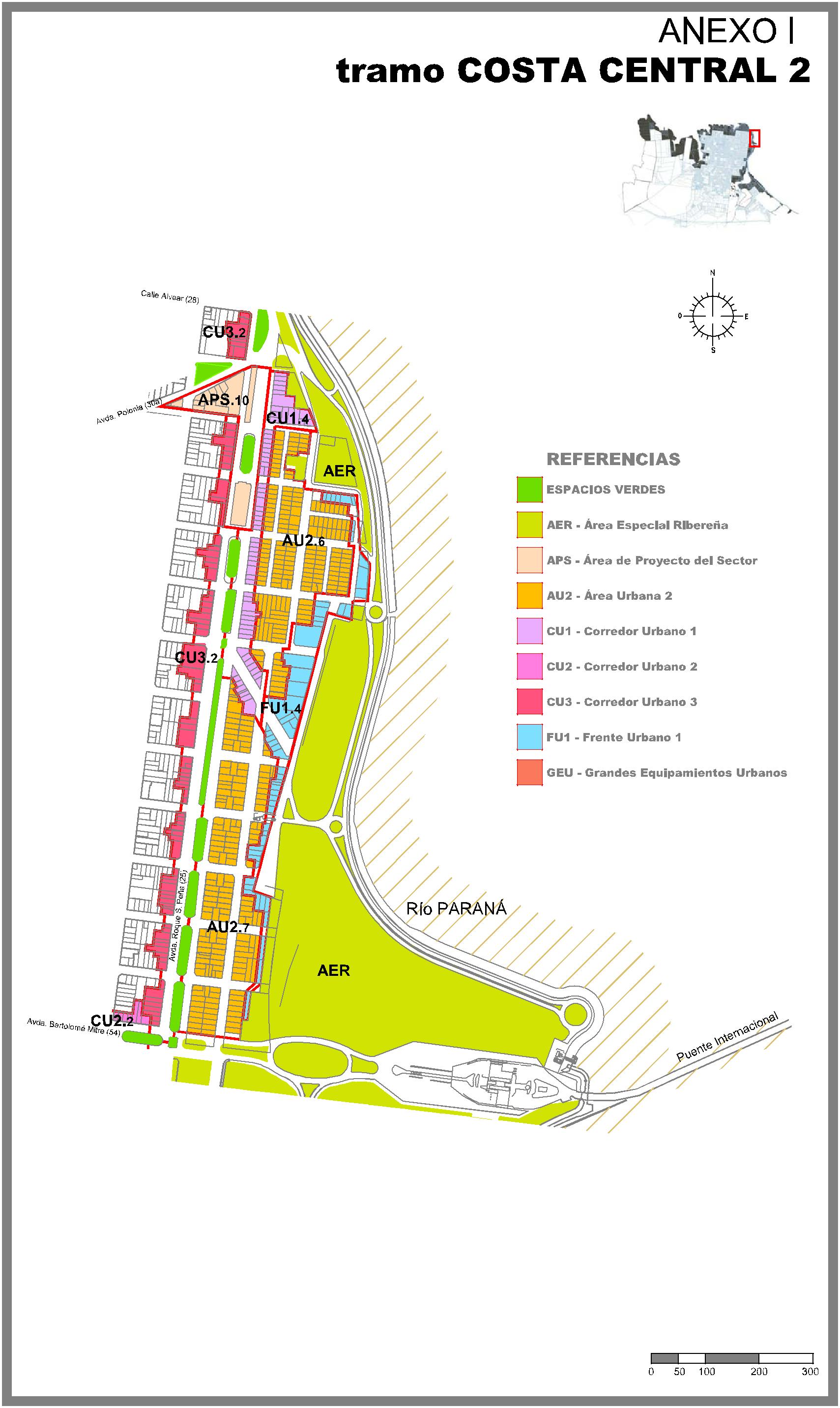 